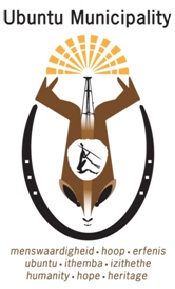 Notice:Tender No. 01/2020The UBUNTU MUNICIPALITY, Northern Cape Province, invites tenders for consulting engineering services for Municipal Infrastructure Projects except for those registered under MIG.  	The services includes the investigation, design, tender documentation and project management for the implementation of registered municipal infrastructure projects to be implemented, conducting feasibility studies of identified projects and, compiling technical reports for future infrastructure projects. 	The projects are located in the Ubuntu Municipal area which includes the following towns: Victoria West, Loxton, Richmond, Hutchinson and Merriman. 	Only tenderers who are registered as a Consulting Engineering Firm are eligible to submit tenders.	PreferencesPreferences are offered to tenderers who comply with the criteria stated in the Tender Data.	Evaluation CriteriaTenders submitted will be evaluated according to method 2: Functionality, Price and Preference as stated in the Tender Data.	Tender DocumentsThe physical address for collection of tender documents is:Ubuntu Municipality78 Church StreetVictoria West7070Tender documents are obtainable during the following times: 07:30 to 16:15 (Monday to Friday), from Monday 06 March 2020.A non-refundable tender deposit of R 500.00 payable in cash at Ubuntu Municipality, 78 Church Street, Victoria West is required on collection of the tender documents.Tender documents will be made available at the compulsory clarification meeting but must be pre-booked.T1.1.7	A compulsory clarification meeting with representatives of the Employer will take place at: Ubuntu Municipality, Victoria West, on 27th  March 2020, commencing at 11h00 (Library)	At least 1 (one) ECSA registered professional engineer of the tenderer shall attend the clarification meeting.T1.1.8	The closing time and date for receipt of tenders is 12H00 on 08 April 2020.T1.1.9	Telegraphic, telephonic, telex, e-mail, facsimile and late tenders will not be accepted. Requirements for sealing, addressing, delivery, opening and assessment of tenders are stated in the Tender Data.	Queries relating to issues arising from these documents may be addressed to: Project manager: Mr.T Phillips,  Tel: No. 053 621 0026,                          Email:tphbphillips@gmail.comHead SCM: Mr.AR Botha, Tel: No. 053 621 0026,                                 Email:bothaalvon@gmail.comActing Municipal Manager Mr.D Maposa